彩陶壶屈家岭文化，高17.10厘米  口径8.40厘米  腹径15.70 厘米  底径7.20厘米1965年淅川黄楝树遗址发掘出土现藏河南博物院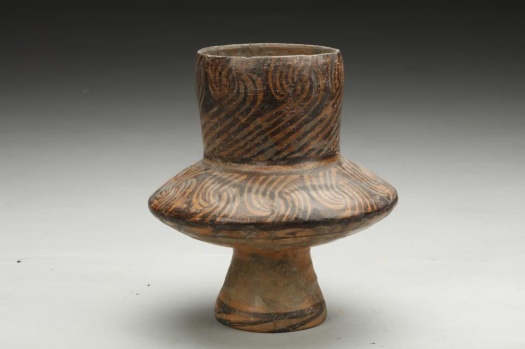 绘彩站立陶鸭战国通高28.60厘米  通长35厘米  通宽26厘米1954年郑州二里岗铁路局发掘出土现藏河南博物院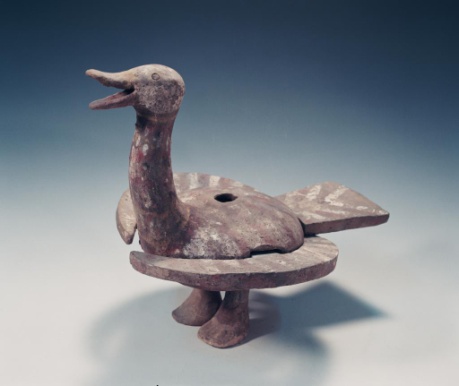 3、黄釉乐舞人物扁壶北齐高20厘米  宽16.50厘米1971年5月在安阳洪河屯北齐范粹墓发掘出土现藏河南博物院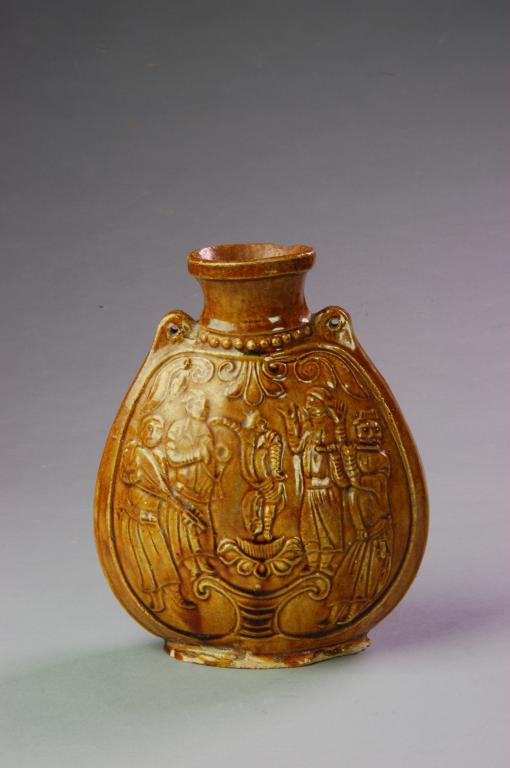 4、绿釉六博陶俑东汉长28厘米  宽19.20厘米  高24厘米。1972年三门峡市灵宝县张湾发掘出土现藏河南博物院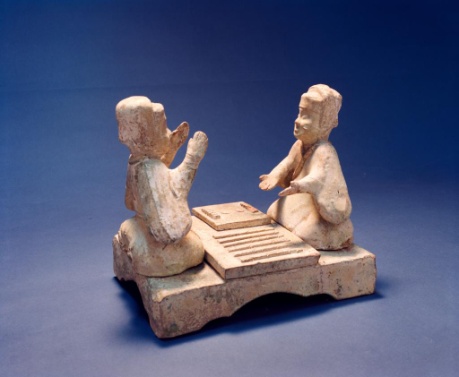 5、花釉花口执壶唐代高27.5厘米  口径6.5厘米  底径8.8厘米1990年三门峡市供电局工地发掘出土现藏河南博物院藏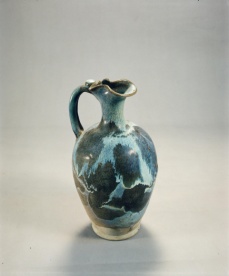 6、段店窑白釉珍珠地划花梅瓶宋代高38.50厘米  口径7.5厘米  底径9厘米1955年方城县杨集乡官庄村出土现藏河南博物院藏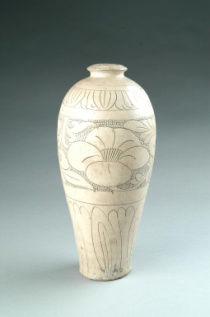 7. 钧窑月白釉花瓣碗宋代高7.50厘米  口径18.50厘米  底径11 厘米1980年嵩县城关镇北街村砖厂出土现藏河南博物院藏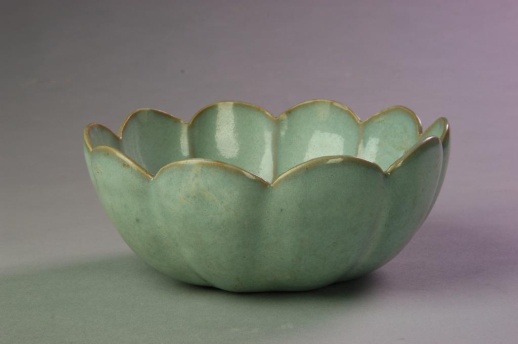 8. 钧窑玫瑰紫葵花口盘宋代高3.30厘米  口径19.50厘米  底径8厘米1976年方城县拐河菜园窖藏出土现藏河南博物院藏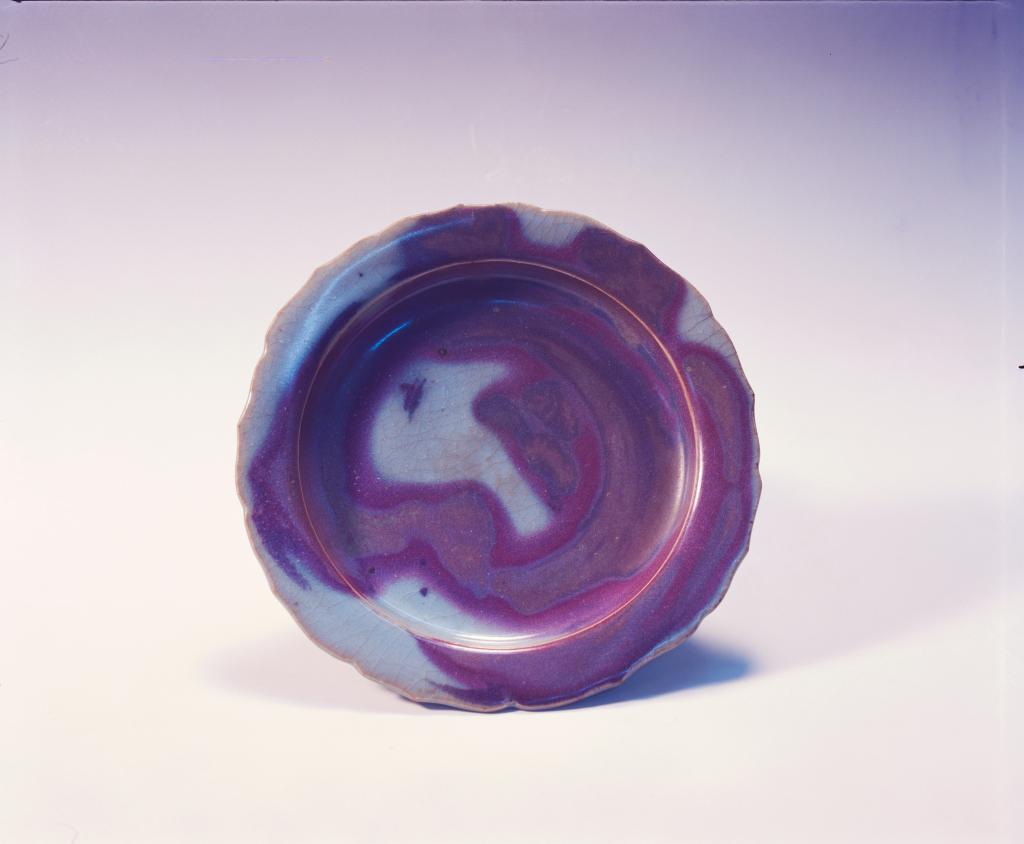 9. 三彩听琴图枕宋代高16.00厘米  长63.00厘米  宽25.00 厘米1976年7月济源县文管所在勋掌村镇安寺征集现藏河南博物院藏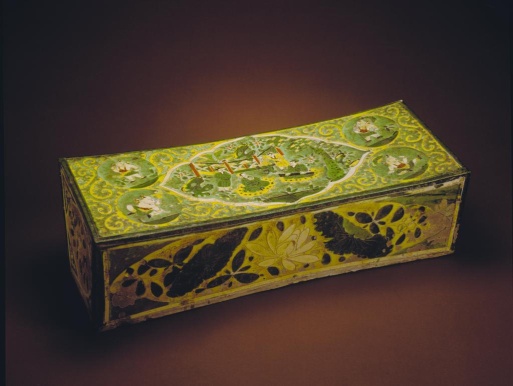 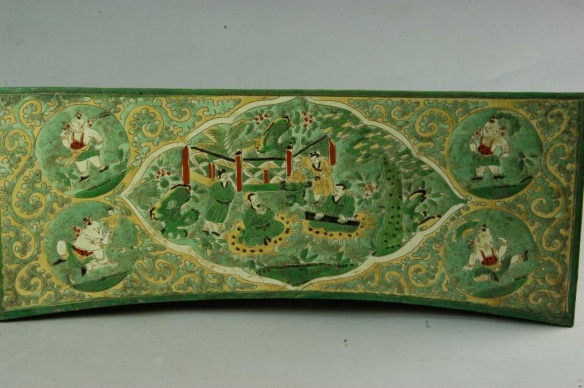 10.汝窑天兰釉刻花鹅颈瓶宋代高19.50厘米  口径5.60厘米  底径8.20厘米  宝丰县清凉寺村窖藏出土现藏河南博物院藏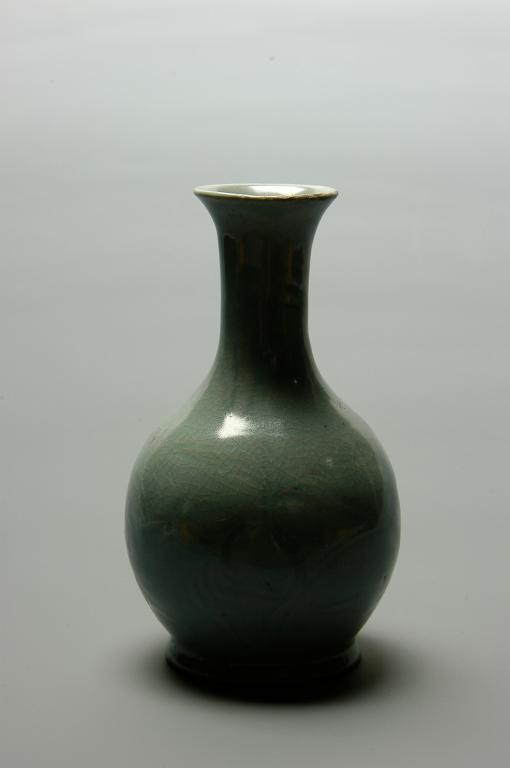 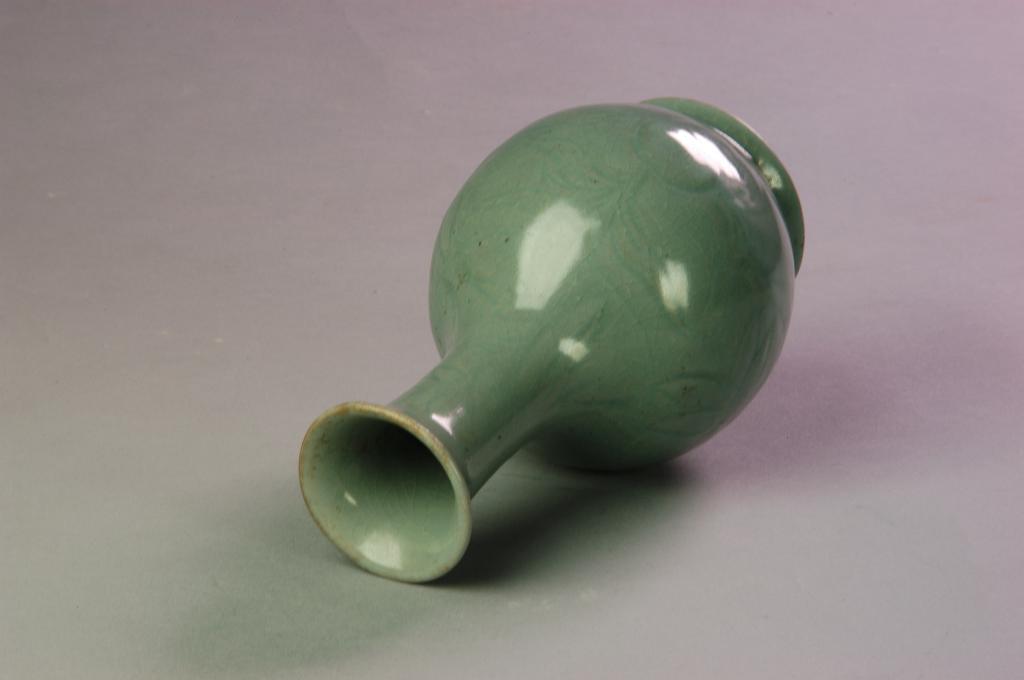 